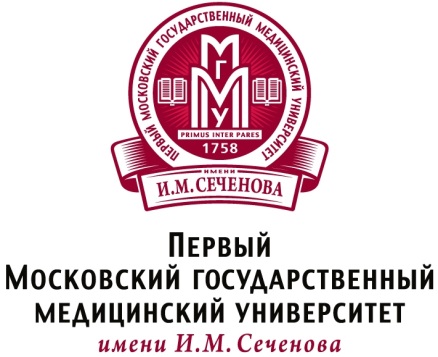 Пресс-релизМисс Первый МГМУ-2015 выберут за красоту и знание литературы27 ноября состоится финал конкурса «Мисс Первый МГМУ-2015». Это традиционно яркое и профессионально поставленное шоу, соответствующее уровню студенческих знаковых событий арт-жизни Москвы.В Год литературы в России тематикой Конкурса-2015 стала мировая литература. Девять прекрасных девушек в этот день перевоплотятся в героинь различных произведений мировой литературы и будут бороться за титул, который позволит победительнице представлять Университет на московском городском конкурсе «Мисс Студенчество».В программе вечера: показательные дефиле (в исторических костюмах и вечерних платьях), конкурсное дефиле (в медицинских одеждах),творческие номера участниц, конкурс на эрудицию, концертная программа, интерактивная программа со зрителями (танцевальный блок с участием ди-джея).Гран-при для победительницы Конкурса станет зарубежная стажировка, предоставленная Первым МГМУ им. И.М. Сеченова. Среди гостей конкурса художник Никас Сафронов, артист театра и кино Родион Юрин, деятели искусства.  Ведущие конкурса: Мисс Студенчества Москвы-2015 Дарья Каденкова и шоумен Роман Третьяков.Приглашаем представителей СМИ и всех неравнодушных к прекрасному!Аккредитация по тел: 8 968 559 98 79; 8 909 980 00 30                                        (495) 609-14-00 доб. 2064, 2063Дата:      27 ноября 2015 годаВремя:  Начало в 18:00. Вход – с 17 00Адрес:   КЗ «Королёвский»,ул. Академика Королёва, д.15, корп. 2